RELATÓRIO DE RECEBIMENTO DE ANIMAIS SILVESTRES DO MÊS DE MARÇO PROVENIENTES DO MUNICÍPIO CABREÚVATABELA RESUMO RELAÇÃO DE ÓBITOS DE ANIMAIS SILVESTRES TABELA RESUMOANIMAIS SILVESTRES PROVENIENTES DO MUNICÍPIO CABREÚVA QUE PERMANECEM EM PROCESSO DE REABILITAÇÃO NA ASSOCIAÇÃO MATA CILIARRELATÓRIO FOTOGRÁFICO DE ANIMAIS SILVESTRES NO MÊS DE MARÇO DO MUNICÍPIO DE CABREÚVA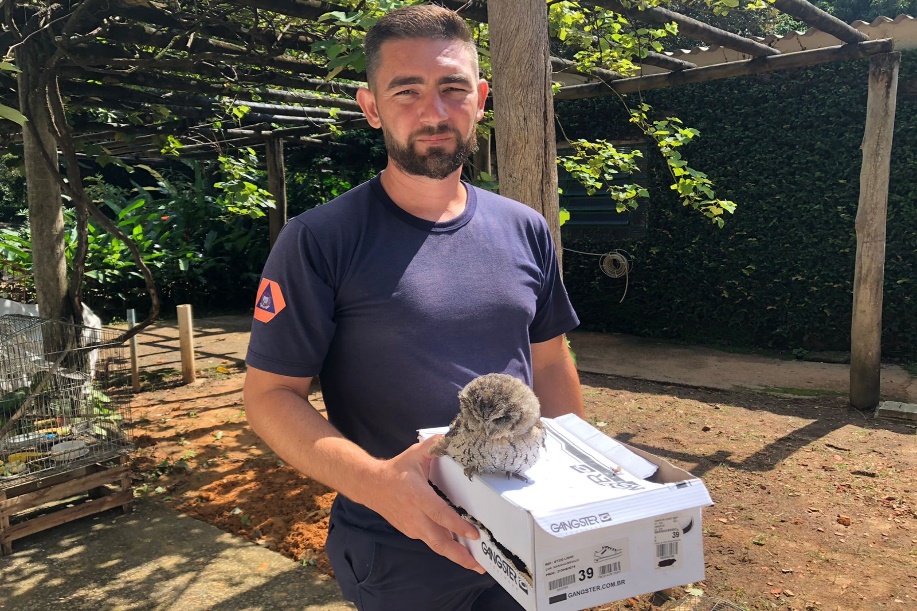 (43027) - Corujinha-do-mato, resgatada em frente ao supermercado, animal cego. Entregue pela Defesa Civil de Cabreúva no dia 02-03-2023.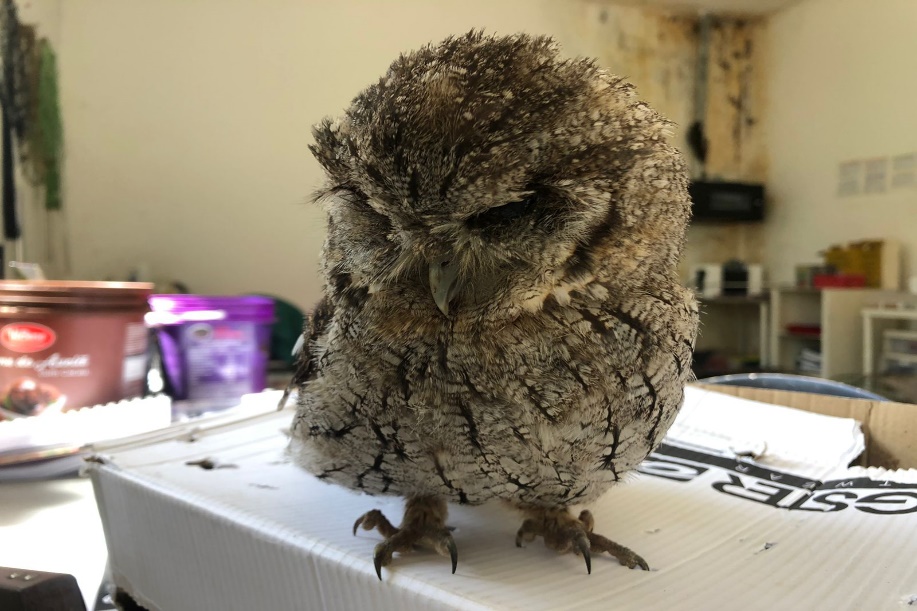 (43027) - Corujinha-do-mato.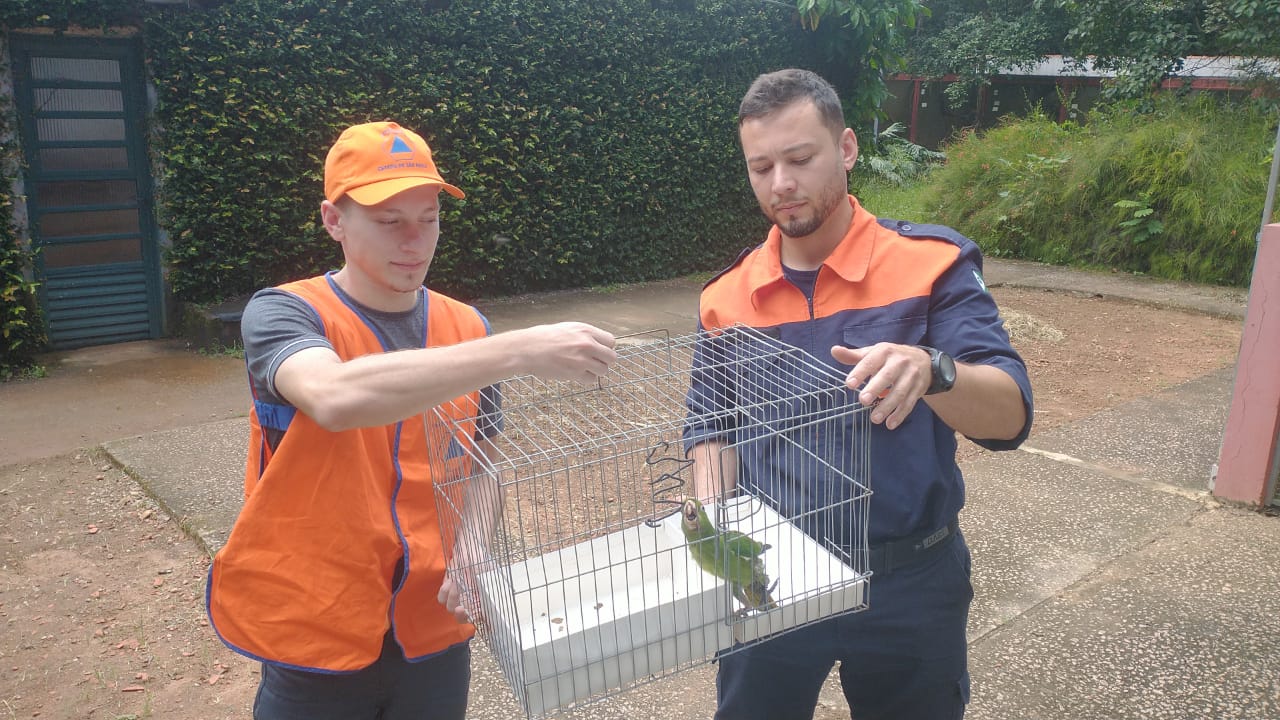 (43085) - Maritaca, apresenta garrote em membro pélvico. Entregue pela Defesa Civil de Cabreúva no dia 04-03-2023.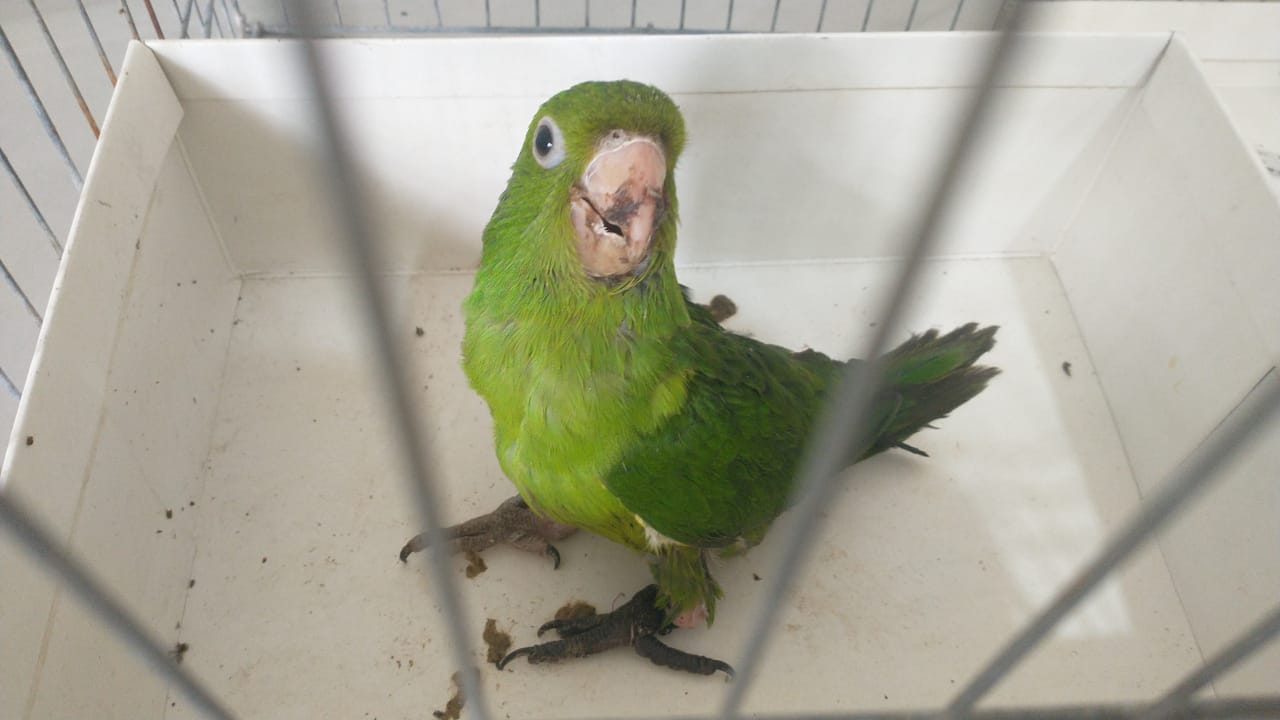 (43085) – Maritaca.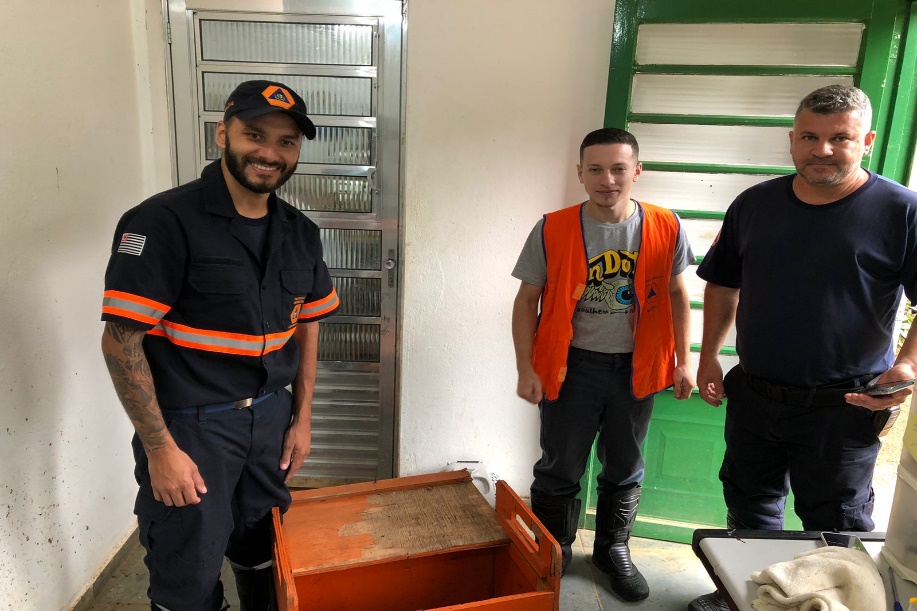 (43173) – Gambá-de-orelha-preta, encontrado em residência após ataque de gato, está prostrado e com lesão perfurativa. Entregue pela Defesa Civil de Cabreúva no dia 11-03-2023.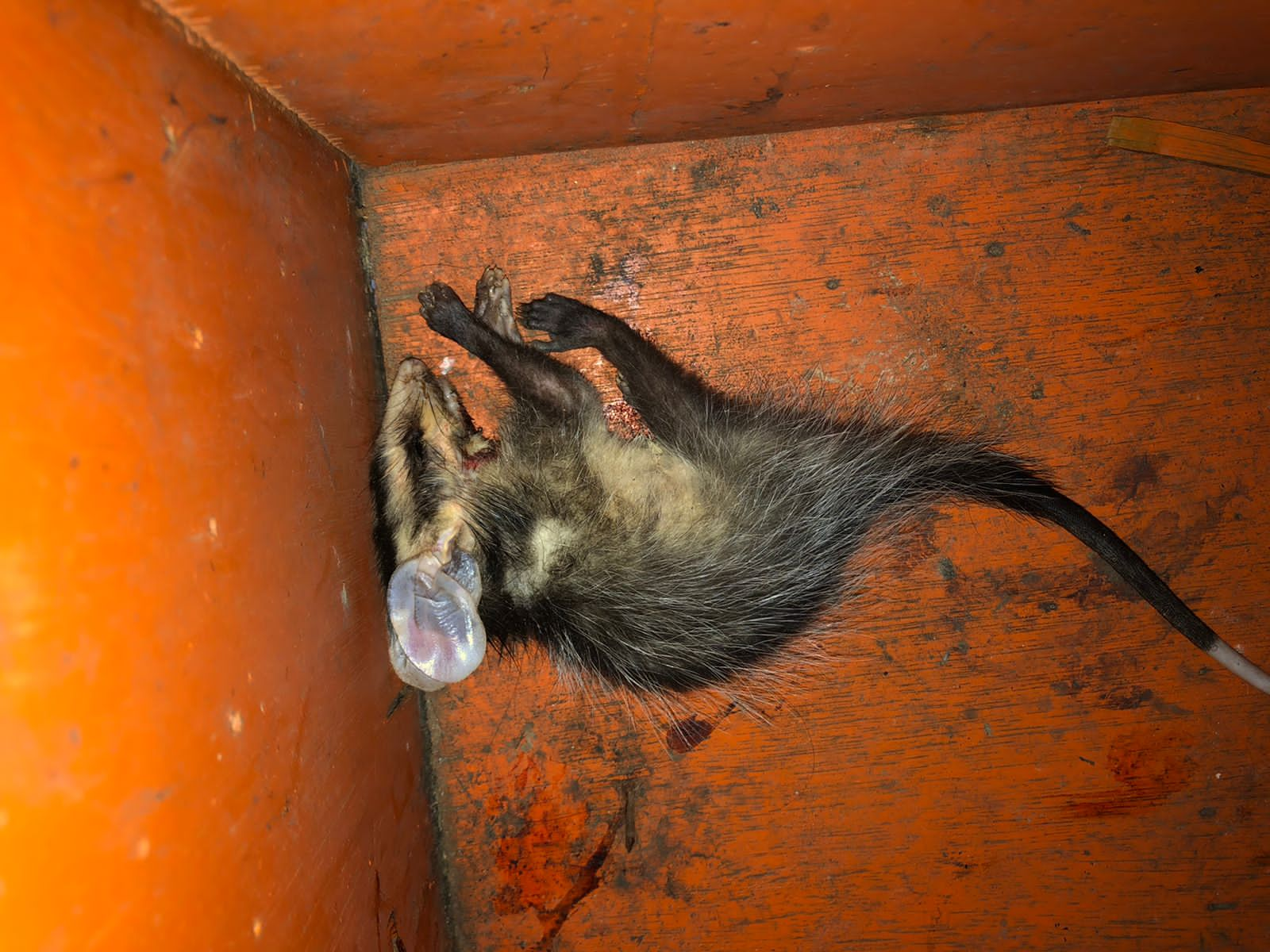 (43173) – Gambá-de-orelha-preta.RGDATA DE ENTRADANOME POPULARNOME CIENTÍFICO4302702/03/2023Coruja-do-matoMegascops choliba4308504/03/2023Periquitão-maracanãPsittacara leucophthalmus4317311/03/2023Gambá-de-orelha-pretaDidelphis auritaTotal: 3 ANIMAISTotal: 3 ANIMAISTotal: 3 ANIMAISTotal: 3 ANIMAISCLASSENº DE ANIMAIS%Aves266,66%Mamíferos133,34%RépteisRGDATA DE ENTRADANOME POPULARNOME CIENTÍFICODESTINODATA DE SAÍDA4267613/02/2023Periquitão-maracanãPsittacara leucophthalmusOBITO02/03/20234268113/02/2023Periquitão-maracanãPsittacara leucophthalmusOBITO12/03/20234276217/02/2023Periquitão-maracanãPsittacara leucophthalmusOBITO05/03/20234302702/03/2023Coruja-do-matoMegascops cholibaOBITO02/03/20234317311/03/2023Gambá-de-orelha-pretaDidelphis auritaOBITO11/03/2023TOTAL: 5 ANIMAISTOTAL: 5 ANIMAISTOTAL: 5 ANIMAISTOTAL: 5 ANIMAISTOTAL: 5 ANIMAISTOTAL: 5 ANIMAISCLASSENº DE ANIMAIS%Aves480%Mamíferos120%RépteisRGDATA DE ENTRADANOME POPULARNOME CIENTÍFICO3798009/04/2022Gambá-de-orelha-pretaDidelphis aurita3910923/07/2022Gralha-do-campoCyanocorax cristatellus4088904/11/2022Periquitão-maracanãPsittacara leucophthalmus4113520/11/2022Arara-canindéAra ararauna4139728/11/2022Cágado-pescoço-de-cobraHydromedusa tectifera4156409/12/2022Coruja-do-matoMegascops choliba4180126/12/2022Tucano-tocoRamphastos toco4308504/03/2023Periquitão-maracanãPsittacara leucophthalmusTOTAL:8 ANIMAISTOTAL:8 ANIMAISTOTAL:8 ANIMAISTOTAL:8 ANIMAIS